1.2. PO* 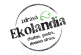 Přesnídávka: Pribináček 80g, ovoce 50g /1,7Oběd: Hráškový krém/1,7  hrášek*mléko*smetana*mouka*máslo*muškátový květ              Květákový mozeček, vařený brambor /3,7   (květák*cibule*vejce*kurkuma*máslo*bylinky*smetana)Svačina: Dalamánek 60g, sýrová pomazánka  s vejcem 30g, zelenina 50g/ 1,3,72.2. ÚT*Přesnídávka: Makový koláč MAKOVEC 80g a mléko 200 ml / 1,3,7,8Oběd: Zeleninová s žampióny a bulgurem/1,7,9 mrkev*celer*petržel*brambory*cibule*žampiony*bulgur             Kuře na paprice, fusilli /1,3,7  kuřecí prsa*paprika sladká*smetana*mouka*těstoviny*vejce*cibulkaSvačina: Slunečnicová bulka 60g s máslem 10g, šunkou 20 g, zelenina 50 g/ 1,73.2. ST* Přesnídávka: Houska sezamová 60g, hrášková pomazánka s mátou 30g, ovoce 50g / 1,7,11Oběd: Hrachová /7  žlutý hrách*cibule*česnek* majoránka *smetana Krůtí kousky na žampiónech, rýže /1 krůtí prsa*žampióny*kmín*cibule*mouka*bylinky*rýže parboiledSvačina: Mrkvičkový salát s ananasem 150g, bez pečiva / 04.2. ČT*  Přesnídávka: Slunečnicová bulka 60g s přírodním sýrem 30g, ovoce 50g /1,7Oběd: Kuřecí vývar s nudlemi /1,3,9  *kuře*cibule*mrkev*celer*bylinky*nudleKynuté borůvkové knedlíky s cukrem a máslem/1,3,7   mouka*vejce*kvasnice*mléko*borůvky*cukr*másloSvačina: Knackebrot 2 ks, drůbeží pomazánka 30g, zelenina 50g /1,75.2. PÁ*  Přesnídávka: Borodino chléb 60g, lososová pomazánka 30g, ovoce 50g /1,4,7Oběd: Zelňačka s bramborem/1,7  cibule*brambory* v. kýta*zelí*smetana*mléko*paprika sladká*moukaVepřové čevabčiči, bramborová kaše, okurka/1,3,7,10vepřová kýta*cibule*česnek*paprika sladká*strouhanka*olej*brambory*mléko*máslo*okurka*hořčiceSvačina: Burcher müsli s banánem a jablkem 150g / 1,7,88.2.PO*  Přesnídávka: Termix 80g  /1,7,8Oběd: Krémová květáková/1,7   květák*mléko*smetana*cibule*mouka*máslo*bylinkyČínské nudle se zeleninou a arašídy /1,3,4,5,6,7  VEGETARIAN   Asijké vaječné nudle*cibule*rybí a sójová omáčka*packchoi*mrkev*koriandr*paprika*čínské houby*arašídySvačina: Houska 60g, máslo 10g, šunka 20 g, zelenina 50 g/ 1,7,119.2.ÚT*  Přesnídávka: Rohlík vícezrnný 70g, vajíčková pomazánka 30g, ovoce 50g /1,3,7 Oběd: Zeleninová se špeclemi/1,3,9  květák*mrkev*hrášek*celer*špecleŽemlovka s jablky, tvarohem a datlovým sirupem/ 1,3,7 VEGETARIAN veka*vejce*mléko*tvaroh*rozinky*datlový sirupSvačina: Slunečnicová špička 60g, makrelová pomazánka 30g, zelenina 50g / 1,4,710.2.ST* Přesnídávka: Kukuřičný plátek 2ks, ricotta 30g, ovoce 50g/7Oběd: Hrstková /7,9    cibule*česnek*hnědá a červená čočka*mrkev*celer*fazole*hraška*smetanaSvíčková hovězí pečeně, houskový knedlík/1,3,7,9,10hovězí maso*cibule*mrkev* celer*hořčice*slanina*ocet*smetana*mouka*vejce*mléko*brusinkySvačina: Mouřenín 60g a pomazánka z ajvaru 30g, zelenina  50g / 1,711.2.ČT* Přesnídávka: Samožitný chléb 60g, pomazánka z kuřecího masa 30g, broskve 50g / 1 ,7Oběd: Hovězí vývar s rýží/9  hovězí  maso *cibule* mrkev*celer*petržel*rýže parboiledKuře sweet and sour, jasmínová rýže/1,7,11Kuřecí prsa*sladkokyselá omáčka*solamyl*paprika*mrkev*zázvor*bambusové výhonky*cibule*česnek*sezam*rýžeSvačina: Slunečnicová špička 45g, máslo 10g, sýr 20g, zelenina 50g / 1,712.2.PÁ* Přesnídávka: Makovka 80g s mlékem 200ml /1,3,7Oběd: Bramborová s čočkou Beluga/1,7,9 *brambory*čočka beluga*cibule*mrkev*celer*petržel*moukaPlněné bramborové knedlíky, zelí /1,3,7Brambory*vejce*mouka*cibule*vepřové maso*koření*zelí*cibule*ocet*cukrSvačina: Tapiokový pudink s mangem 80g/8-kokos 15.2.PO* Přesnídávka: Pribináček 80g a ovoce 50g /1,7,8  Oběd: Mrkvičkový krém/1,7,9 mrkev*petržel*celer*cibule*zázvor*mléko*smetanaKráličí cous cous, kompot/1,7králičí hřber*cous cous*cibule*olivy*paprika*mrkev*sušená rajčata*bylinky*olej*ovocný kompotSvačina: Bramborová špička 60g s veganskou domácí paštikou 30g, zelenina 50g / 1,3,716.2.ÚT*  Přesnídávka: Kokosový koláč RAFAELO 80g a mléko 200 ml / 1,3,7,8Oběd: Zeleninová s kroupami/1,7,9  květák*mrkev*hrášek*celer*kroupy*mlékoMarinované kuřecí paličky, mačkaný brambor/1,6,7,10,11Kuřecí paličky*med*dijonská hořčice*sójová omáčka*rajský protlak*sezam*brambory*másloSvačina: Houska 60g, pomazánka z grilované zeleniny, zelenina 50g / 1,7,1117.2.ST* Přesnídávka: Cornflakes 20 g, mléko 200 ml/ 1,7Oběd: Čočková polévka/1     hnědá čočka*cibule* ocet*cukr* moukaVepřová kotleta s hříbky, rýže/1,7,10Vepřová kotleta*cibule*česnek*divoké koření*hříbky*mouka*máslo*hořčice*paboiled rýžeSvačina: Mouřenín 60g, máslo 10 g, čedar 20g, zelenina 50g/1,718.2.ČT* Přesnídávka: Rýžový chlebíček 2ks , pomazánka z červené řepy 30g, ovoce 50g /1,7Oběd: Kuřecí vývar s tarhoní /1,3,9  kuře*cibule*mrkev*celer*bylinky*těstoviny -tarhoněŠpanělský bramborový koláč s cibulí a sýrem, salátek/1,3,7brambory*cibule*česnek*rozmarýn*vejce*mléko*smetana*sezónní zeleninaSvačina: Slunečnicová špička 60g, pomazánka s cizrny ,,humus´´ 30g, zelenina 50g / 1,7,1119.2.PÁ*Přesnídávka: Borodino chléb 60g s máslem 10g, šunkou 20g , ovoce  50g/ 1,7Oběd: Kulajda/1,3,7  brambory*cibule*mléko*smetana*kopr*vejce*houby*koření*moukaŠpagetti AMATRICIANA/1,3,7Špagety*rajčata*cibule*anglická slanina*máslo*pepř*petržel*parmazánSvačina: Houska 60g,  liptovská pomazánka 30g, zelenina 50g / 1,7,1122.2.PO* Přesnídávka: Jablečné pyré 150ml s domácím ořechovým müsli 20g /1,7,8Oběd: Brokolicová/1,7  brokolice*cibule*smetana*moukaObalovaní filé, máslový brambor /1,3,4,7Rybí filé*mouka*vejce*strouhanka*brambor*másloSvačina: Bagetka 60g, tvarohová pomazánka s lahůdkovým droždím a sýrem 30g, zelenina 50g/ 1,723.2.ÚT*Přesnídávka: Čokoládové mufiny  80g a mléko 200ml / 1,3,7,8Oběd: Zeleninová s rýží/1,7,9   květák*mrkev*hrášek*celer*rýže parboiled*mouka*mlékoHovězí gulášek, pohankový knedlík /1,3,7Hovězí maso*cibule*česnek*gulášové koření*mouka*kvasnice*vejce*mlékoSvačina: Houska 60g s máslem 10g, šunkou 20g, zelenina 50gr/ 1,7,1124.2.ST*Přesnídávka: Ovesná kaše se švestkami a skořicí /150ml /1,7Oběd: Fazolová /1,7 cibule*mléko*smetana*fazole*česnek*mouka*olejPečené kuřecí stehno, bramborová kaše /1,7kuřecí stehno*koření*bylinky*máslo*mouka*olej*brambory*mléko*másloSvačina : Mouřenín 60g, lososová pomazánka 30g, zelenina 50g / 1,4,725.2.ČT*Přesnídávka: Samožitný chléb 60g, máslo 10g, strouhaný sýr 20g, ovoce 50g/ 1,7Oběd: Hovězí vývar s tarhoní/1,3,7,9     hovězí  maso*cibule*mrkev*celer*petržel*tarhoněBrokolicové těstoviny AL FORNO ( zapečené) , salátek /1,3,7  VEGETARIANtěstoviny*brokolice*cibule*smetana*sýr parmazán*sezónní zeleninaSvačina: Slunečnicová špička 45g, pomazánka z pečené zeleniny /1,726.2.PÁ* Přesnídávka: Chléb Borodino 60g, bylinková lučina 30g, ovoce 50g/ 1,7Oběd: Rajská s rýží/1,7 sekaná rajčata*protlak*cibule*máslo*mouka*rýžeBuchtičky ze špaldové mouky s vanilkovým krémem/1,3,7 špaldová mouka*vejce*máslo* mléko*cukr*olej*droždí*smetanaSvačina: Houska 60g, pomazánka z bílé ředkve 30g/ 1,7,11 